　　　　　　　　　　　　2019年２月１日(一財)大阪科学技術センター第133回OSTEC講演会 開催のご案内「2025年国際博覧会（万博）とSDGs」　昨年11月23日に開催された博覧会国際事務局（ＢＩＥ）総会において2025年の国際博覧会（万博）の会場として、大阪・夢洲（大阪市臨海部）で開催することが決定しました。　大阪での開催は、1970年「人類の進歩と調和」をテーマとして開催された日本万国博覧会以来、55年ぶりの開催となります。70年万博では、史上最高の6,400万人が来場し、夢の最先端科学技術の展示ととともに、多くの若い才能が世界に飛躍しました。　2025年国際博覧会では、「いのち輝く未来社会のデザイン“Designing Future Society for Our Lives”」をテーマに、世界中の1人ひとりが自らのポテンシャルを発揮できる生き方や、その生き方を支える持続可能な社会を実現することをめざし、「未来社会の実験場」のコンセプトのもと、参加者の多様なアイデアを発信・交換しながら未来社会を共創する万博を志向しています。　このたび、2025年国際博覧会の誘致に取り組まれてきた大阪府政策企画部　万博誘致推進室　仲谷元伸参事をお迎えし、『2025年国際博覧会（万博）とSDGs』と題し、開催概要や開催に向けて大阪・関西がどう動いていくか、ご講演いただきます。　万博は、6か月間のお祭りというだけでなく、開催成果を活かした新しい技術の普及や万博を契機とする大きな経済効果が期待されています。　この機会に2025年万博へのご関心を高めていただきたく、皆さまのご参加をお待ちしています。記１．日　 時：2019年3月27日（水）13時30分～14時40分２．場　 所：大阪科学技術センター　4階401号室（大阪市西区靱本町1-8-4）３．演　 題：2025年国際博覧会（万博）とSDGs　           　 大阪府政策企画部　万博誘致推進室　参事　仲谷 元伸　氏４．定　 員：約100名（先着順で定員になり次第、締め切らせていただきます）５．参加費：賛助会員は無料、賛助会員以外は1名あたり2,000円※当財団の賛助会員のご確認は下記のＵＲＬをご確認下さい。　　　　　　　　　　 　http://www.ostec.or.jp/pln.html#list６．お申込み：裏面の申込書欄に必要事項をご記入の上、E-mail でお申し込み下さい。また、同内容をFAXでお送りいただいても結構です。７．申込み締切：2019年3月20日（水）８．お問合せ先：（一財）大阪科学技術センター　総務部　今村　　　　　　　　　　　　　 TEL:06-6443-5316　FAX:06-6443-5319　E-mail: kikaku-event@ostec.or.jp以　上　E-mail: kikaku-event@ostec.or.jp  （または、ＦＡＸ：０６－６４４３－５３１９　今村 行）定員になり次第、締め切らせていただきます。(申込受付 3月20日(水)まで)3月27日(水)　第133回ＯＳＴＥＣ講演会（講演のご案内）参 加 申 込 書*ご連絡頂いた個人情報は、本事業に関する申込みの受付、ご連絡及び当財団に関連する講演会・見学会のご案内以外には使用致しません。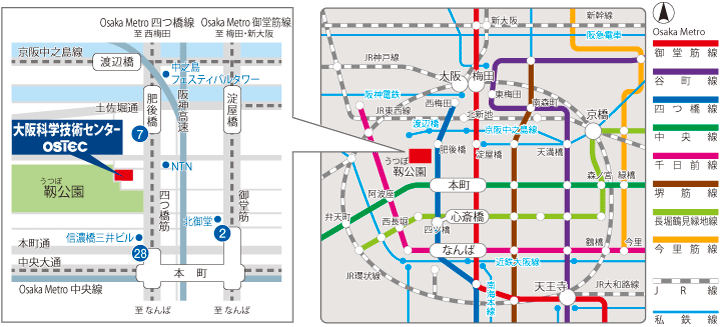 社名・団体名：社名・団体名：社名・団体名： 賛助会員企業・賛助会員団体(参加費：無料)*賛助会員企業・賛助会員団体は、どなた様でもご参加できます。 賛助会員以外(参加費：2,000円)※いずれかに✓をお願いします。 賛助会員企業・賛助会員団体(参加費：無料)*賛助会員企業・賛助会員団体は、どなた様でもご参加できます。 賛助会員以外(参加費：2,000円)※いずれかに✓をお願いします。 賛助会員企業・賛助会員団体(参加費：無料)*賛助会員企業・賛助会員団体は、どなた様でもご参加できます。 賛助会員以外(参加費：2,000円)※いずれかに✓をお願いします。所在地：〒ＴＥL：（         ）          ―              ＦＡＸ：（         ）        ―        所在地：〒ＴＥL：（         ）          ―              ＦＡＸ：（         ）        ―        所在地：〒ＴＥL：（         ）          ―              ＦＡＸ：（         ）        ―        氏　　　名(よみがな)所　属　・　役　職E-Mail